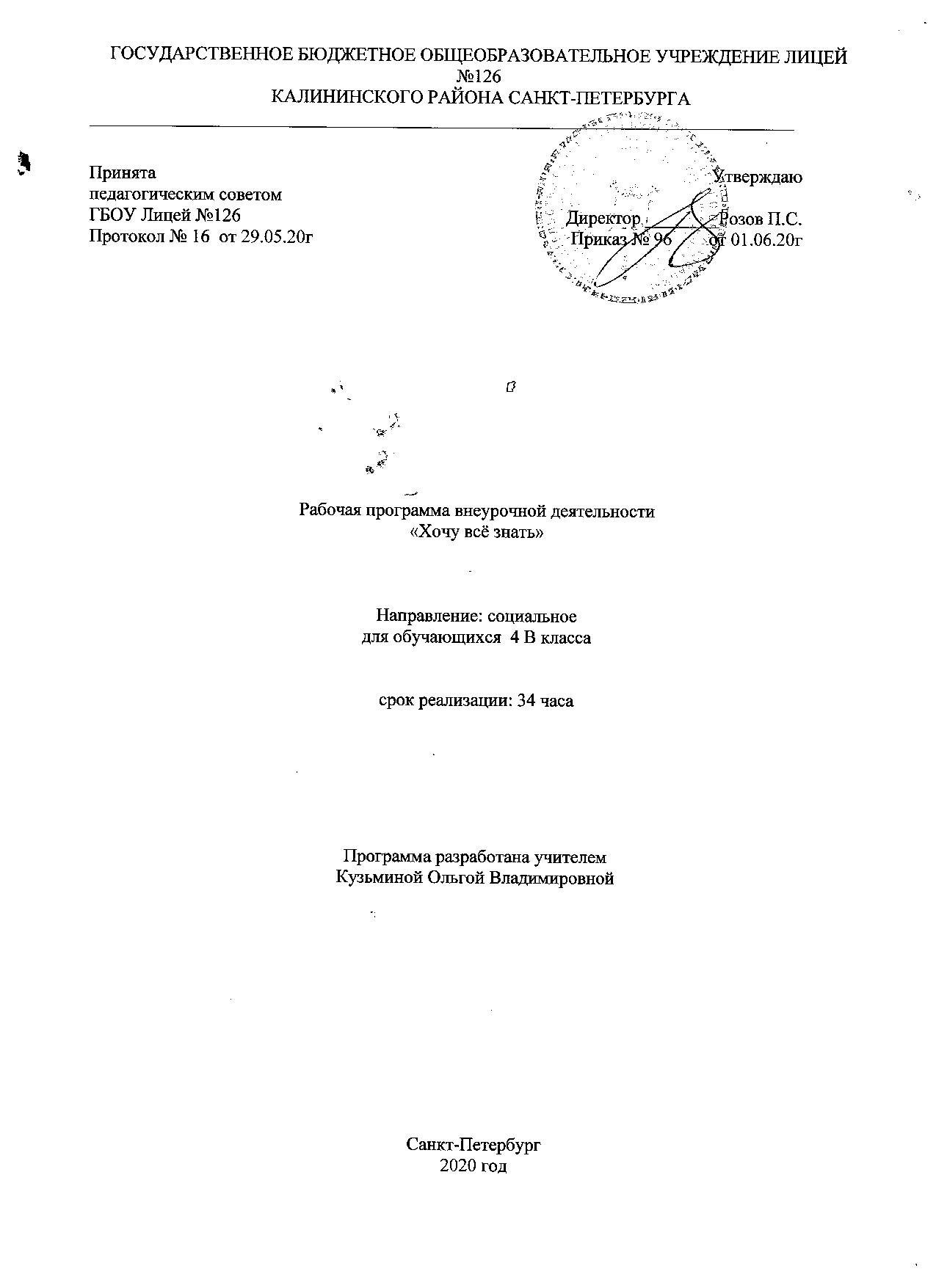 Пояснительная запискаРабочая программа внеурочной деятельности разрабатывается на основании Федерального Закона РФ от 29.12.2012 г.  №273-ФЗ «Об образовании в Российской Федерации».Рабочая программа по курсу «Хочу всё знать» для  4в класса разработана в соответствии с:Федеральным базисным учебным планом, утвержденным приказом Министерства образования Российской Федерации от 09.03.2004 №1312;Федеральным государственным образовательным стандартом начального общего образования, утвержденным приказом Министерства образования и науки РФ от 06.10.2009 №373;Постановлением главного государственного санитарного врача от 29.12.2010 №189 (ред. от 24.11.2015) «Об утверждении СанПин 2.4.2 2821-10 «Санитарно-эпидемиологические требования к условиям и организации обучения в общеобразовательных учреждения»;Инструктивно-методическим письмом Комитета по образованию от 21.05.2015 № 03-20-2057/15-0-0 «Об организации внеурочной деятельности при реализации федеральных государственных образовательных стандартов начального общего и основного общего образования в образовательных организациях Санкт-Петербурга";     Инструктивно-методическим письмом Комитета по образованию Санкт-Петербурга №03-28-3775/20-0-0 от 23.04.2020 «О формировании учебных планов образовательных организаций Санкт-Петербурга, реализующих основные общеобразовательные программы, на 2020-2021 учебный год»;Учебным планом внеурочной деятельности ГБОУ Лицей №126 Калининского района Санкт-Петербурга на 2020-2021 учебный год.Место в учебном планеВ учебном плане ГБОУ Лицей №126 на изучение курса «Хочу все знать» в 4-х классах выделен 1 час в неделю, всего 34 часа в год. Цели и задачи программысоздать условия для формирования интеллектуальной активности; расширить и углубить знания по математике и русскому языку. Задачи программы:-способствовать расширению кругозора;-развивать мотивацию к познанию и творчеству;-развивать любознательность, сообразительность при выполнении разнообразных заданий проблемного и эвристического характера;-формировать логическое и творческое мышление, речь учащихся;-воспитывать чувства справедливости, ответственности;-обучать младших школьников работе с различными источниками информации;-развивать коммуникативную компетентность через парную и групповую работу. Ожидаемые результатыповышение уровня развития интеллектуальных и творческих способностей учащихся;формирование умения самостоятельно работать с дополнительными источниками информации;развитие коммуникативной компетентности детей.Формы проверки результативности занятий:-выпуск книг-самоделок собственных логических заданий;-подготовка и проведение детьми "Минуток смекалки" на уроках;-участие в интеллектуальных играх.Формируемые УУД.В результате изучения курса «Хочу все знать» : в четвертом классе обучающиеся получат возможность формированияличностных результатов:·        развивать самостоятельность и личную ответственность в информационной деятельности;·        формировать личностный смысл учения;·        формировать целостный взгляд на окружающий мир.Метапредметные результаты.Регулятивные УДД:·        осваивать способы решения проблем поискового характера;·        определять наиболее эффективные способы решения поставленной задачи;·        осваивать формы познавательной и личностной рефлексии;·        познавательные УУД;·        осознанно строить речевое высказывание;·        овладевать логическими действиями: обобщение, классификация, построение рассуждения;·        учиться использовать различные способы анализа, передачи и интерпретации информации  в соответствии с задачами.Коммуникативные УДД:·        учиться давать оценку и самооценку своей деятельности и других;·        формировать мотивацию к работе на результат;·        учиться конструктивно разрешать конфликт посредством сотрудничества или компромисса.Предметными результатами изучения курса в четвертом классе являются формирование следующих умений:·        определять виды отношений между понятиями;·        решать комбинаторные задачи с помощью таблиц и графов;·        находить закономерность в окружающем мире и русском языке;·        устанавливать ситуативную связь между понятиями;·        рассуждать и делать выводы в рассуждениях;·        решать логические задачи с помощью связок «и», «или», «если …, то». Технологии используемые на занятияхрешение логических задач по разным отраслям знаний;работа с различными источниками информации;составление собственных логических задач, ребусов, головоломок Система и формы оценки достижения планируемых результатов-выпуск книг-самоделок собственных логических заданий;-подготовка и проведение детьми "Минуток смекалки" на уроках;-участие в интеллектуальных играх.Содержание программы Тема 1. Выявление уровня развития внимания, восприятия, воображения, памяти и мышления.Тема 2. Развитие познавательных процессов: восприятия, мышления, воображения, слуховой и зрительной памяти, внимания, речи.1.   Развитие познавательных процессов: восприятия, мышления, воображения.2.   Тренировка слуховой памяти.3.   Взаимное расположение фигур на плоскости. Графические диктанты.4.   Совершенствование воображения. Задания по перекладыванию спичек.     5.   Симметрия. Ось симметрии.     6.   Развитие концентрации внимания. Тренировка внимания.     7.   Задачи на разрезание.     8.   Шар. Сфера. Круг. Окружность.     9.   Развитие слуховой памяти. Развитие мышления.    10.  "Поиск общих слов".    11.   Тренировка зрительной памяти. "Превращения слов".Тема 3. Формирование основных мыслительных операций: анализа, синтеза, сравнения, классификации, обобщения, умения выделять главное и существенное на основе развивающих заданий и упражнений, путем решения логических задач и проведения дидактических игр.     1.   Развитие логического мышления. Весёлые задачки. Графические диктанты.     2.   "Что лишнее?" "Отгадай шараду?"     3.   "Анаграмма".     4.   Конструируем фигуры. «Танграмм».     5.   Составление предложений.     6.   "Отгадай метаграммму".     7.   "Родственные слова".     8.   Весёлая арифметика. Решение задач-шуток.     9.   Волшебный квадрат.     10.  Пифагорово путешествие.     11.  Евклидовые вычисления.     12.  Игра "Что?" "Где?" Когда?"     13.  Классификация. Группа объектов. Общее название.     14.  Состав и действия объекта.     15.  "Пирамида множеств".     16.  Игра "Что на пересечении?"     17.  Аналогическая закономерность.     18.  Пословица недаром  молвится.     19.  Игры со спичками.     20.  "Ньютоновы яблоки".     21.  Игра "Самый умный".Тема 4. Занимательное словообразование.    1.  Занимательное словообразование.    2.  Путешествие в страну слов.      3.  Чудесные превращения слов.    4.   В гостях у слов родственников.     5.   В гостях у слов родственников.     6.  Экскурсия в прошлое.    7.  Новые слова в  русском языке.    8.  Встреча с зарубежными друзьями.    9.  Слова-  антонимы.    10.  Слова- омонимы.    11.  Крылатые слова.    12.  В стране Сочинителей.    13.  В стране Сочинителей.    14.  Праздник творчества и игры.    15.  Трудные слова.    16.  Анаграммы и метаграммы.     17.  Шарады и логогрифы.    18.  Откуда пришли наши имена.    19.  Занимательное словообразование.Тема 5. Лексикология.       1.   Имена вещей.       2.   О словарях энциклопедических и лингвистических.       3.    Многозначность слова.       4.    Как возникают названия.       5.   Слова – антиподы.        6.   Фразеологические обороты.       7.   Слова, придуманные писателями.        8.   Слова  уходящие и слова – новички.       9.   Словарь языка Пушкина.       10.  Какой словарь поможет избежать ошибок?       11.  Словарь - грамотей.       12.  Итоговое занятие. Олимпиада.Тематическое распределение часовУчебно-методический комплекс.О.А. Холодова. "  Юным  умникам  и  умницам:  Задания  по  развитию  познавательных  способностей", рабочие тетради в двух частях: 1-4 класс. Москва: РОСТ, 2012г..О.А. Холодова. "Умным умникам и умницам",  Методическое  пособие  для учителя 1 -4 класс.- М.:  РОСТ, 2012г.№Название разделаКол-воЧасов.1.Выявление уровня развития внимания, восприятия, воображения, памяти и мышления.1ч.2.Развитие познавательных процессов: восприятия, мышления, воображения, слуховой и зрительной памяти, внимания, речи.6ч.3.Формирование основных мыслительных операций: анализа, синтеза, сравнения, классификации, обобщения, умения выделять главное и существенное на основе развивающих заданий и упражнений, путем решения логических задач и проведения дидактических игр.11ч.4.Занимательное словообразование.11ч.5.Лексикология. 5ч.Итого:34ч.Тематическое планирование «Хочу все знать» 4 классТематическое планирование «Хочу все знать» 4 классТематическое планирование «Хочу все знать» 4 классТематическое планирование «Хочу все знать» 4 классТематическое планирование «Хочу все знать» 4 классТематическое планирование «Хочу все знать» 4 классТематическое планирование «Хочу все знать» 4 классТематическое планирование «Хочу все знать» 4 класс№  занятияп/п№ занятия в разделе№ занятия в разделеТема занятияХарактеристика основных видов деятельности учащихсяДата (план)Дата (факт)ПримечаниеВыявление уровня развития, восприятия, памяти и мышления. (1ч.)Выявление уровня развития, восприятия, памяти и мышления. (1ч.)Выявление уровня развития, восприятия, памяти и мышления. (1ч.)Выявление уровня развития, восприятия, памяти и мышления. (1ч.)Выявление уровня развития, восприятия, памяти и мышления. (1ч.)Выявление уровня развития, восприятия, памяти и мышления. (1ч.)Выявление уровня развития, восприятия, памяти и мышления. (1ч.)Выявление уровня развития, восприятия, памяти и мышления. (1ч.)1.1.1.Выявление уровня развития внимания, восприятия, воображения и мышления.Внимательно слушать и понимать задание, ориентироваться на плоскости листа. Наблюдать и действовать по инструкции.04.0903.09Развитие познавательных процессов: восприятия, мышления, воображения, слуховой и зрительной памяти, внимания, речи. (6ч.)Развитие познавательных процессов: восприятия, мышления, воображения, слуховой и зрительной памяти, внимания, речи. (6ч.)Развитие познавательных процессов: восприятия, мышления, воображения, слуховой и зрительной памяти, внимания, речи. (6ч.)Развитие познавательных процессов: восприятия, мышления, воображения, слуховой и зрительной памяти, внимания, речи. (6ч.)Развитие познавательных процессов: восприятия, мышления, воображения, слуховой и зрительной памяти, внимания, речи. (6ч.)Развитие познавательных процессов: восприятия, мышления, воображения, слуховой и зрительной памяти, внимания, речи. (6ч.)Развитие познавательных процессов: восприятия, мышления, воображения, слуховой и зрительной памяти, внимания, речи. (6ч.)Развитие познавательных процессов: восприятия, мышления, воображения, слуховой и зрительной памяти, внимания, речи. (6ч.)211Развитие познавательных процессов: восприятия, мышления, воображения.Тренировка слуховой памяти.Выделять закономерности, находить признаки чисел.Узнавать предметы  по заданным признакам. Находить признаки слов, сравнивать слова.11.0910.09322Взаимное расположение фигур на плоскости. Графические диктанты.Совершенствование воображения. Задания по перекладыванию спичек.Различать главное и существенное, преобразовывать, составлять фигуры.Анализировать ситуацию, устанавливать причинно-следственные связи.18.09433Симметрия. Ось симметрии.Развитие концентрации внимания. Тренировка внимания.Задачи на разрезание.Определять на глаз размер предмета. Развивать мыслительные операции.Демонстрировать целенаправленное, осмысленное наблюдение.Развивать мыслительные операции анализа и синтеза.25.09544Шар. Сфера. Круг. Окружность.Сформировать и различать предметы по цвету, форме, размеру.Описывать то, что было обнаружено с помощью органов чувств.02.10655Развитие слуховой памяти. Развитие мышления."Поиск общих слов"Развивать словесно-логическую память в результате логического мышления.Находить связи между предметами, познакомиться с существенными и несущественными признаками предметов.09.10766Тренировка зрительной памяти. "Превращения слов".Развивать мыслительные операции анализа и синтеза. Объяснять значение слов и выражений.16.10Формирование основных мыслительных операций: анализа, синтеза, сравнения, классификации, обобщения, умения выделять главное и существенное на основе развивающих заданий и упражнений, путем решения логических задач и проведения дидактических игр. (11ч.)Формирование основных мыслительных операций: анализа, синтеза, сравнения, классификации, обобщения, умения выделять главное и существенное на основе развивающих заданий и упражнений, путем решения логических задач и проведения дидактических игр. (11ч.)Формирование основных мыслительных операций: анализа, синтеза, сравнения, классификации, обобщения, умения выделять главное и существенное на основе развивающих заданий и упражнений, путем решения логических задач и проведения дидактических игр. (11ч.)Формирование основных мыслительных операций: анализа, синтеза, сравнения, классификации, обобщения, умения выделять главное и существенное на основе развивающих заданий и упражнений, путем решения логических задач и проведения дидактических игр. (11ч.)Формирование основных мыслительных операций: анализа, синтеза, сравнения, классификации, обобщения, умения выделять главное и существенное на основе развивающих заданий и упражнений, путем решения логических задач и проведения дидактических игр. (11ч.)Формирование основных мыслительных операций: анализа, синтеза, сравнения, классификации, обобщения, умения выделять главное и существенное на основе развивающих заданий и упражнений, путем решения логических задач и проведения дидактических игр. (11ч.)Формирование основных мыслительных операций: анализа, синтеза, сравнения, классификации, обобщения, умения выделять главное и существенное на основе развивающих заданий и упражнений, путем решения логических задач и проведения дидактических игр. (11ч.)Формирование основных мыслительных операций: анализа, синтеза, сравнения, классификации, обобщения, умения выделять главное и существенное на основе развивающих заданий и упражнений, путем решения логических задач и проведения дидактических игр. (11ч.)811Развитие логического мышления. Весёлые задачки. Графические диктанты."Что лишнее?" "Отгадай шараду?"Сформировать умение выбирать основание для классификации. Решать задачи, раскодировать слова.Выделять закономерность составления ряда и продолжить его, завершать схемы. Развивать логическое мышление.23.10922"Анаграмма".Конструируем фигуры. «Танграмм».Развивать мыслительные операции анализа и синтеза. Объяснять значение слов и выражений.Совершенствовать воображение, сравнивать предметы, развивать мыслительные операции анализа и синтеза.06.111033Составление предложений."Отгадай метаграмму".Развивать способность устанавливать связи между предметами и явлениями, творчески мыслить.Развивать мыслительные операции анализа и синтеза.13.111144"Родственные слова".Весёлая арифметика. Решение задач-шуток.Развивать мыслительные операции анализа, научиться подбирать однокоренные слова.Находить закономерности в расположении фигур по значению двух признаков, решать задачи на логику.20.111255Волшебный квадрат.Пифагорово путешествие.Проходить числовые лабиринты, содержащие двое-трое ворот.Находить число пар, один элемент которых принадлежит одному множеству, а другой- второму множеству.27.111366Евклидовые вычисления.Решать арифметические ребусы и числовые головоломки.04.121477Игра "Что?" "Где?" Когда?"Карусель загадок.Решать задачи, раскодировать слова, отгадывать и составлять ребусы, по значениям различных признаков.Узнавать предметы по заданным признакам.11.121588Классификация. Группа объектов. Общее название.Состав и действия объекта.Научиться называть отдельные предметы заданной группы и давать общее имя группе объектов.Учиться описывать состав и возможные действия объекта в табличном виде.18.121699"Пирамида множеств".Игра "Что на пересечении?"Научиться определять число элементов множества, принадлежность элементов множеству и его подмножеству.Освоить начальное представление о пересечении двух множеств, определять принадлежность элементов множеству, которое является пересечением двух других множеств.25.12171010Аналогическая закономерность.Пословица недаром  молвится.Учиться находить закономерность и восстанавливать пропущенные элементы цепочки или таблицы, располагать предметы в таблице, соблюдая закономерность.Объяснять смысл крылатых и метафорических выражений.15.01181111Игры со спичками."Ньютоновы яблоки".Игра "Самый умный".Объяснять решение задач по перекладыванию спичек с заданным условием и решением.Применять полученные знания и умения.Действовать по инструкции. Контролировать результат своей деятельности (обнаруживать и устранять ошибки.22.01«Занимательное словообразование» (11ч).«Занимательное словообразование» (11ч).«Занимательное словообразование» (11ч).«Занимательное словообразование» (11ч).«Занимательное словообразование» (11ч).«Занимательное словообразование» (11ч).«Занимательное словообразование» (11ч).«Занимательное словообразование» (11ч).191Занимательное словообразование.Путешествие в страну слов.  Занимательное словообразование.Путешествие в страну слов.  Беседа о красоте и богатстве народной речи. На примерах произведений устного народного творчества показывается богатство русского языка, народная фантазия, мудрость народа. Конкурс на знание пословиц и поговорок.Познакомиться с тематическими группами слов. Игра «Слова- братья». Составление тематического словаря о грибах. Игра «Эстафета». Разгадывать загадки. Работать с рассказом Н.Надеждиной « Снежные слова». Игра « Найди лишнее слово»29.01202Чудесные превращения слов. В гостях у слов родственников. Чудесные превращения слов. В гостях у слов родственников. Дается представление о превращении слов, умение находить «сбежавшие» из слов буквы. Игра «Найди заблудившуюся букву». Игра «Грустные превращения». Шарады. Рассказ  – загадка.Познакомиться с разными группами родственных слов .Подобрать родственные слова с заданным корнем. Закрепить знания отличительных признаках слов – родственников. Работать над стихотворением «О странном саде с необыкновенным урожаем» Е. Измайлов. Выбрать из стихотворений слов - родственников.05.02213 В гостях у слов родственников. Экскурсия в прошлое. В гостях у слов родственников. Экскурсия в прошлое.Беседовать о богатстве лексики русского языка «добрыми словами». Работать со стихотворением В. Коркина «Доброе утро». Игра «Умеете ли вы здороваться?». Работать с текстами на данную тему.Познакомиться со словами - историзмами и архаизмами. Выбрать из текста древних слов. Творческая работа. Объяснить устаревшие слова.12.02224Новые слова в  русском языке.Встреча с зарубежными друзьями.Новые слова в  русском языке.Встреча с зарубежными друзьями.Рассказ учителя «Откуда приходят новые слова?» Неологизмы в русском языке. Найти неологизмов в текстах. Игра «Угадай-ка».Познакомиться с заимствованными словами . Рассказ «Откуда  пришли слова- пришельцы». Работать над стихотворением С. Я. Маршака. Признаки слов – пришельцев. Игра «Шесть и шесть».19.02235Встреча с зарубежными друзьями.Слова-  антонимы.Встреча с зарубежными друзьями.Слова-  антонимы.Познакомиться со словами- синонимами. Работать над стихотворением А. Барто «Игра в слова». Беседа «Что обозначают слова - синонимы».Нахождение  слов-синонимов в тексте.Познакомиться со словами – антонимами. Случаи употребления антонимов в русском языке. Выделить антонимы из рассказа Л. Н. Толстого «Лебеди». Работать над стихотворением В. Орлова «Спор». Игра «Подбери нужные слова». Работать над подбором слов- антонимов. Рассказ учителя о  роли антонимов в русском языке.26.02235Встреча с зарубежными друзьями.Слова-  антонимы.Встреча с зарубежными друзьями.Слова-  антонимы.Познакомиться со словами- синонимами. Работать над стихотворением А. Барто «Игра в слова». Беседа «Что обозначают слова - синонимы».Нахождение  слов-синонимов в тексте.Познакомиться со словами – антонимами. Случаи употребления антонимов в русском языке. Выделить антонимы из рассказа Л. Н. Толстого «Лебеди». Работать над стихотворением В. Орлова «Спор». Игра «Подбери нужные слова». Работать над подбором слов- антонимов. Рассказ учителя о  роли антонимов в русском языке.246 Слова- омонимы.Крылатые слова. Слова- омонимы.Крылатые слова.Омонимы в русском языке и их роль. Работать над рассказом И. Туричина «Есть». Игра «Докажите…». Читать рассказ Н. Сладкова «Овсянка».Беседовать о значении  «крылатых выражений» в русском языке . Подобрать «крылатые выражения» в названиях  текста.  Работать с выражениями ,употребляемыми в переносном значении и их смысла. Работать со стихотворениями Н. Силкова «Прикусил язык» и В. Орлова «Ни пуха, ни пера».05.03257В королевстве ошибок.В стране Сочинителей.В королевстве ошибок.В стране Сочинителей.Игра «Исправь ошибки». Работать с  произведениями,  где  допущены орфографические ошибки. Игра « Произноси правильно». Инсценировать П. Реброва «Кто прав?».Беседовать о рифмах .Работа с загадками. Сочинить собственные загадки по заданным рифмам. Конкурс загадок в рисунках. Сочинить сказки о дружбе, о добре и зле.12.03268 В стране Сочинителей.. В стране Сочинителей..Сочинить сказки. Познакомиться с понятием «красноречие». Чтение образцовых текстов и их анализ. Пересказы. Собственные упражнения в создании разных речей.19.03279Праздник творчества и игры.Трудные слова.Праздник творчества и игры.Трудные слова.Творческие задания для формирования  орфографической зоркости. Дидактические игры, направленные на развитие познавательного интереса  к русскому языку. Интеллектуальная игра «Умники и умницы».Познакомиться с этимологией трудных слов, с точным значением слов. Выполнить упражнения для запоминания правописания слов. Работать над текстами художественной литературы и произведений устного народного творчества02.042810Анаграммы и метаграммы. Шарады и логогрифыАнаграммы и метаграммы. Шарады и логогрифыПознакомиться с историей изобретения анаграмм и метаграмм , с авторами, использовавшими в своем творчестве анаграммы и метаграммы . Ввод понятий «анаграмма» и «метаграмма». Работать с примерами (Милан - налим, актер- терка.)        Познакомиться с происхождением  шарад и логогрифов. Составление и разгадывание шарад и логогрифов. Иллюстрировать  слова- ответы.09.042911Откуда пришли наши имена.Занимательное словообразование.Откуда пришли наши имена.Занимательное словообразование.Познакомиться с происхождением имен. Творческая работа «Нарисуй свое имя». Дидактическая игра «Составь имя».Игры на превращения слов: «Буква заблудилась», «Замена буквы», «Какое слово задумано?». Шарады.16.04Лексикология. (5ч.)Лексикология. (5ч.)Лексикология. (5ч.)Лексикология. (5ч.)Лексикология. (5ч.)Лексикология. (5ч.)Лексикология. (5ч.)Лексикология. (5ч.)301Имена вещей.О словарях энциклопедических и лингвистических.Имена вещей.О словарях энциклопедических и лингвистических.Познакомиться с   термином «лексика», и лексическим значением слов. Познакомиться с толковыми словарями русского языка. Обогащение  словарного запаса  учащихся.Дается понятие о лексическом значении слов. Познакомиться с лингвистическими словарями русского языка, с особенностями словарной статьи. Сравнить роль энциклопедических и лингвистических словарей. Обучить умению пользоваться различными словарями.23.04312 Многозначность слова.  Как возникают названия. Многозначность слова.  Как возникают названия.Рассказать о свойстве « многозначность слова», о строении словарной статьи толкового словаря. Выделить отличительные признаки многозначности и омонимии. Работать с толковыми словарями.  Игра «Прямое и переносное значение слов».Развивать речевые умения. Беседовать о главных функциях языка. Вводится понятие «система номинации». Работать с этимологическими и историческими словарями.30.04312 Многозначность слова.  Как возникают названия. Многозначность слова.  Как возникают названия.Рассказать о свойстве « многозначность слова», о строении словарной статьи толкового словаря. Выделить отличительные признаки многозначности и омонимии. Работать с толковыми словарями.  Игра «Прямое и переносное значение слов».Развивать речевые умения. Беседовать о главных функциях языка. Вводится понятие «система номинации». Работать с этимологическими и историческими словарями.323 Слова – антиподы. Фразеологические обороты.  Слова – антиподы. Фразеологические обороты. Беседовать по  содержанию стихотворения В.  Полторацкого «Слово о словах». Вводится понятие «антонимы». Работать с пословицами и поговорками.  Работать со «Словарем  антонимов русского языка».Изучить особенности фразеологических сочетаний. Вводится понятие «фразеологические обороты». Беседовать о правильном употреблении фразеологизмов  в речи. Находить фразеологизмы  в отрывке из повести А. Рыбакова «Приключение Кроша».07.05334Слова, придуманные писателями. Слова  уходящие и слова – новички.Слова, придуманные писателями. Слова  уходящие и слова – новички.Продолжается работа над языковыми особенностями произведений А. С. Пушкина. Вводятся понятия «индивидуально- авторские неологизмы» и «окказиональные неологизмы».  Находить индивидуально- авторских неологизмов в произведениях А. С. Пушкина.Изучить особенности устаревших слов - архаизмов. Познакомиться со словами - новичками.  Работать над пониманием и умение правильно  употреблять архаизмы в речи. Рассматриваются виды неологизмов и виды архаизмов.14.05345.Словарь языка Пушкина. Какой словарь поможет избежать ошибок? Словарь - грамотей.Словарь языка Пушкина. Какой словарь поможет избежать ошибок? Словарь - грамотей.Рассматривается особенность построения «Словаря языка Пушкина». Познакомиться с созданием «Словаря языка Пушкина». Беседа о значении этого  словаря. Работа со  словарем.Познакомиться со словарной статьей  «Словаря  паронимов», с видами словарей паронимов. Способы образования паронимов. Работа над умением правильно употреблять паронимы в устной и письменной речи.Познакомиться со словарной статьей орфографического словаря. Беседовать о значении орфографического словаря. Работать с орфографическим словарем.21.05Изменения, внесенные в КТПИзменения, внесенные в КТПИзменения, внесенные в КТПИзменения, внесенные в КТПИзменения, внесенные в КТПИзменения, внесенные в КТПИзменения, внесенные в КТПИзменения, внесенные в КТП№ДатаИзмененияИзмененияИзмененияОбоснованиеОбоснованиеОбоснование1234567